ЦЕНТРАЛЬНЫЙ ДОМ РОССИЙСКОЙ АРМИИимени М.В. ФРУНЗЕ __________________________________________________________________Методический отдел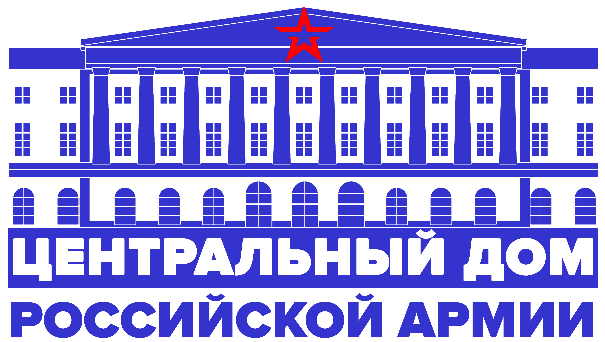 ВСТРЕЧАЕМ НОВЫЙ ГОД!(Сценарии новогоднего праздника)Информационно-методическое пособиеМосква2016 г.Ответственный за выпускначальник методического отделазаслуженный работник культуры РФД.В. ХробостовСоставители:начальник информационно-методической группы А.О. Гасилина, ведущий методист методического отдела ЦДРАзаслуженный работник культуры РФ В.А. Дмитриченко,ведущий методист А.Н. Федосеев,инструкторзаслуженный деятель искусств РФВ.Н. Симаков, методисты:О.Н. Барбашев,Н.М. ШипиловаКомпьютерная обработка:Н.М. ШипиловойОтзывы, замечания и предложения просим направлять по адресу:129110, Москва, Суворовская пл., д. 2Центральный Дом Российской Армииимени М.В. Фрунземетодический отделКонтактные телефоны: 8 (495) 681-56-17, 8 (495) 681-28-07Уважаемые коллеги!Вашему вниманию предлагается сборник сценарных разработок, приуроченных к празднованию Нового года.В отличие от других праздничных дат и событий Новый год – это подведение итогов деятельности коллектива и каждого его члена в уходящем году. Это ожидание новых свершений в труде, отдыхе и личной жизни.В данное пособие включены сценарные разработки, подготовленные и апробированные нашими коллегами из Дома офицеров Южного военного округа, Дома офицеров Черноморского флота, Дома офицеров Восточного военного округа.Выбранные материалы можно легко адаптировать к вашим условиям. Они интересны по содержанию и не сложны в воплощении. Взяв за основу, их можно наполнить собственным содержанием, фактологическим материалом, что значительно повысит к ним интерес со стороны участников.Предлагаемые сценарии несут в себе элементы просвещения, воспитания и обучения, что в полной мере коррелируется с задачами культурно-досуговой работы.Более того, в сборник включены сценарные разработки, рассчитанные на различные категории людей. Для детей новогоднее представление «Здравствуй праздник, Новый год!», для военнослужащих – «Новогодний бал-маскарад», «Офицерский бал».Умело используя предлагаемые материалы, можно создать интересные по форме и по содержанию праздничные представления.Желаем вам, дорогие друзья, творческих находок, интересных задумок в деле духовно-патриотического, эстетического воспитания личного состава Вооруженных Сил.СЦЕНАРИЙ ДЕТСКОГО НОВОГОДНЕГО ПРЕДСТАВЛЕНИЯ«ЗДРАВСТВУЙ, ПРАЗДНИК НОВЫЙ ГОД!»Скоморох 1: 	Эге-гей, народ честной!Проходи смелей, не стой!Я скажу вам по секрету,А вы дальше, всему свету,Ведь сегодня, здесь у насБудут музыка и пенье,Танцы, игры, развлеченья,Очень интересные, просто расчудесные!Скоморох 2:  	Всех друзей своих сегодняПригласили в гости мы.Здравствуй, праздник новогодний,Праздник елки и зимы! Скоморох 1:    	Ну-ка, за руки беритесьИ скорее становитесьВ наш большой, просторный круг.Шире, шире, шире круг,Создадим мы круг из рук.Ребята становятся в круг, берутся за руки.Скоморох 2:   Ребята, чтобы праздник продолжать, нужно Фею Зимнюю позвать…Зовут Фею.Фея:   Здравствуйте, ребятишки, девчонки и мальчишки. Здравствуйте мамы, папы, бабушки и дедушки. С Новым годом всех вас поздравляю! Снова к нам пришел сегодня Праздник елки и зимы,Этот праздник новогоднийС нетерпеньем ждали мы.Ребята, а вы знаете, что на праздник вас всех пригласил командующий Черноморским флотом вице-адмирал Федотенков Александр Николаевич. Давайте дружными аплодисментами поблагодарим его. Скажем спасибо!Дети дружно: «Спасибо!».Ребята, из леса принцесса на праздник пришла,Бусы одела, огнями расцвела.Ну и елка, что за диво,Как нарядна, как красива,Мы по кругу все пойдемНашей елке песенку споем!Давайте огонечки на елочке зажжем, скажем волшебные слова.Огоньки на елочке зажигаются. Все водят хоровод «Маленькой елочке».Выходит Кикимора с  двумя Лесовичками и поет:Узли-нузли-трикли хвостПусть у вас замерзнет нос.Выключайте яркий свет,Нет тепла и дружбы нет!Фея:	 Кикимора, откуда ты?Кикимора: Как откуда? Из леса, вестимо. Я так рада, что вы меня узнали. Я такая счастливая. Волшебный мешок Деда Мороза стащила. Не дождетесь ни его, ни Снегурки. Не видать вам Нового года. Так, праздник отменяется, все расходитесь по домам и ложитесь спать. Сон – это самый лучший праздник.Фея: Зря стараешься! Что же это за волшебный мешок?Лесовичкики: Он исполняет желания!Фея: А я не верю, что он волшебный и вообще это не мешок Деда Мороза. Кикимора: Волшебный. Вот загадай желание.Фея: Хочу, чтобы в гости пришли веселые гномики.Ансамбль «Грация»  исполняет танец «Веселые гномы». Кикимора:  Ну, что, еще раз доказать что он волшебный? Сейчас возьму и огоньки на елке погашу. Раз, два, три, ну-ка, Елка, не гори!!!Огоньки на елочке погасли.Фея: Ах, ты, вредная старушка-лесовушка!Дети, давайте на помощь позовем  Снегурочку. Песня Снегурочки:	Ничего нет интересней,Чем в такой вот день чудесный,Повстречаться с детворой,С Новым годом всех поздравитьВместе с вами праздник справить!Снегурочка: Здравствуйте, ребята! Здравствуй Фея!Фея: А где же Дедушка Мороз?Снегурочка: Он потерял свой волшебный мешок.Кикимора: А он его не найдет. Я его стащила.Фея: Ребята, давайте устроим метель и вьюгу, чтобы попутный ветер помог Деду Морозу поскорее добраться до нас.Дети изображают вьюгу. После игры исполняется танец снежинок.Дети зовут: 		Дед Мороз, иди к нам в дом,Мы тебя у елки ждем!Дед Мороз: Слышу, слышу! Иду, иду!Слышен звон бубенцов. Звучит торжественная музыка. В зал входит Дед Мороз.Дед Мороз: Здравствуйте, мои милые, любезные друзьяК вам спешил на праздник я.Здравствуйте, мои дорогие,Маленькие и большие.Был у вас я год назад,Видеть всех я очень рад!Подросли, большими стали,А меня-то вы узнали!Дети:  ( хором отвечают)  Да!Дед Мороз.  	Все такой же я седой,Но совсем. как молодой,И готов пуститься в плясХоть сейчас.Фея: Дедушка Мороз, помоги нам скорее зажечь огоньки на новогодней елочке.
Дед Мороз.  Ребята, а что же случилось?Дети отвечают.Дед Мороз: Ах, ты, вредная Кикимора. Верни мне мой мешок.  Да, я тебя за это в сосульку превращу!Дед Мороз забирает мешок.Кикимора: Ой, ой, не надо! Я холода боюсь. Пытается убежать.Фея:  Братец Мороз, надо огонечки на елочку возвратить!  Дед Мороз: Извини, сестрица, увлекся. Давайте дружно скажем волшебные слова: Раз, два, три – елочка, гори!Дети трижды повторяют. Огоньки на елке загораются.Фея: Вокруг елки мы пойдем и любимую песню елочки споем.Дети водят хоровод «В лесу родилась елочка».Дед Мороз: Здорово-то как пляшут. Аж самому захотелось в пляс пуститься. Кикимора: Танцуют все!!!Все исполняют танец: «Пляшут белки, пляшут зайцы».Лесовичкики: А у нас в ларце еще есть веселый танец.Ансамбль Бригантина» исполняет танец «Русская плясовая». Дед Мороз.  Я заметил, что многие ребята пришли в карнавальных костюмах. Здесь под елкой похожу, да на деток погляжу.Кикимора: Дед Мороз, посмотри какой у меня красивый новогодний прикид. Дай подарок.Дед Мороз:  А вредничать не будешь?Кикимора: Никогда! Я вредничала, потому что мне было скучно. А здесь так весело. Давайте танцевать.Ансамбль «Аквамарин» исполняет танец «Новогодние игрушки». Начинается  парад костюмов.Затем детей и родителей  заводят в зал, рассаживают по местам.На сцене: Фея, Лесовички и Кикимора.Фея: Ребята, Новый год – это праздник волшебства. Вы сказки любите? Тогда я сейчас пойду в новогодний лес, посмотрю все ли там в порядке? Предупрежу главную Новогоднюю Елочку, что бы готовилась к встрече гостей. А самое главное прослежу, чтобы злые люди елочки не рубили. А вы, мои помощники, ребятам скучать не давайте.Фея уходит.Лесовик 1: 		Что за шум, что за гам?Настоящий тарарам!Лесовик 2: Удобно ли вам, гости дорогие? Всем ли видно? Всем ли слышно?  Всем ли места хватило?Лесовик 1:  Доброго здоровья, господа почтенные!Кикимора: 		Эй! Которые тут дети,Позабудьте все на свете!Открывайте шире рты:И она, и он, и ты! Лесовик 2: 		Сколько вас сегодня здесь?Нам за день не перечесть.Вы – Димы, Светы, Сережи, Танюши. Угадал?Кикимора: Давай проверим, угадал или нет.Лесовик 1:  А вот так! Все Саши хлопают, Наташи топают.Кикимора:  Андреи и Сережи прыгают, Кати и Тани ногами дрыгают.Лесовик 2:  А остальные как можно громче имена свои называют.Кикимора: Итак, раз, два, три – свое имя назови!Ребята и родители громко называют свои имена.Лесовик 1:  		Тик-так, тик-так,Весело часы стучат.Лесовик 2: 		Скоро, скоро Новый год!Каждый ждет его приход!Кикимора: 		С песнями и плясками,Чудесами, сказками.Вместе: маятник качается,Наша сказка начинается!Автор: инструктор Дома офицеров (флота) в/ч 06984  Л.Комарова НОВОГОДНИЙ БАЛ-МАСКАРАД
СЦЕНАРИЙ ТАНЦЕВАЛЬНОГО ВЕЧЕРАТанцевальный зал и все фойе окружного Дома офицеров празднично оформлены. Стены украшают декорации и баннеры с новогодней и маскарадной тематикой. За час до начала танцевального вечера начинают прибывать гости. Их отмечают за регистрационным столом помощники организатора. В центральном фойе играет духовой оркестр. В одном из углов оборудована зона для фотографирования, на журнальном столе лежит альбом для отзывов и пожеланий. Гостей развлекают аниматоры, которые учат правилам фехтования на шпагах. Работает буфет. За 15 минут до начала главного действия ассистенты распорядителя бала выстраивают гостей и участников вечера для торжественного входа в танцевальный зал полонезом.Первое отделениеЗвучат фанфары, на фоне которых ведущий-церемониймейстер говорит:Ночь. Огнем сверкают свечи.Миг торжественный настал.Маскарад лукавым взглядомПриглашает всех на бал.В главный танцевальный зал парами в полонезе заходят все участники бала. Торжественный полонез.Церемониймейстер: Дамы и господа, вас приветствует Хозяин новогоднего бала-маскарада – Сергей Александрович Димитриенко.Звучит музыкальная отбивка. К микрофону выходит начальник Дома офицеров.Хозяин: 				Привычные слова: всем добрый вечер!Я рад, что этот новогодний залОбъединил всех вас. Мы снова вместе И возрождаем старый русский бал.Я приглашаю вас на маскарад!На маскарад любви, где все мы в масках.Что там внутри, не видно никому.Пусть этот вечер будет сказкой.Всю ночь мы будем танцевать,Дресс-код и маски сохраняя.Друг друга взглядом опьянять На новый танец приглашая.О чувствах говорить нам здесь не надо.Не надо правду говорить, не надо лгать.Мы в масках! Скрыто все! Про все забудем!И, по сценарию, начнем здесь маскарад играть!Аплодисменты гостей.Церемониймейстер:	Бал блестит во всей красе!Венский вальс! Танцуют все!Венский вальс «Маскарад».Церемониймейстер: Дамы и господа! Руководитель Клуба Возрождения Русского Бала – Владимир Викторович Бирюков!Музыкальная отбивка. К микрофону выходит организатор бала.Бирюков В.В.:			Всем реверанс, кто в этом в зале.Уже который раз подряд,Меняя образы, наряды,На бал спешите вы. Я рад.Живут традиции былые,И русский бал – одна из них.Такие в танцах молодыеВы, право. И от балов сихТакой порыв чувств благородных,Что в день последний декабря,Я вывод делаю народный:Все, что мы сделали – не зря!На видеоэкране транслируются кадры с предыдущих балов текущего года.Церемониймейстер: 	Припомним раньше, как бывало:Когда гремел мазурки гром,В огромной зале всё дрожало,Паркет трещал под каблуком.Но в городах, как это мило,Еще мазурка сохранила Первоначальные красы:Припрыжки, каблуки, усы Всё те же: их не изменила Лихая мода, наш тиран,Недуг новейших россиян.Танцевальный ансамбль «Реверанс» исполняет вальс-мазурку.
Церемониймейстер: Ансамбль салонного бального танца «Реверанс»!Аплодисменты.Церемониймейстер:	Сегодня наш учитель танцев,Не очень строг, сдаётся мне.Свой мастер-класс он начинает.Ваш выход, сударь! Силь ву пле!Под музыку, танцуя, выходит танцмейстер бала.Танцмейстер:			Сегодня в этот дивный вечер Мы будем много танцевать.Но прежде, в назиданье вам позвольте Мне от души публично всем сказать:«Ну, вы у меня сегодня попляшете!»Смех. Аплодисменты.Танцмейстер: 			Прошу на пары всем разбиться И встать по кругу ровно вас.Причем, партнёр спиною к центру.Изучим мы французский вальс.Далее на тихом фоне вальсовой музыки все гости повторяют за танцмейстером движения.Танцмейстер: 			Церемониймейстер, мы готовы!И просим музыку сейчас.Церемониймейстер:  	Маэстро, музыку! Вниманье!Танцуют все французский вальс.Французский вальс.Церемониймейстер:  	А раньше, знаю, как бывало,Устав немного танцевать,Мы в ручеек вставали парой И начинали все играть.Дамы и господа! Бальная игра «Ручеек с преградой»! Я прошу всех разбиться на пары по принципу «чет-нечет» (то есть танцоры с нечетными номерами выбирают в партнеры лишь четных), взяться за руки и встать в колонну. Руки поднимаем и под веселую музыку колонна начинает движение вперед. Одиночки ныряют внутрь колонны и выбирают по тому же принципу («чет-нечет») себе партнера противоположного пола. Внимание! Определившейся паре могут внезапно преградить дорогу, опустив руки перед ними. В этом случае партнер целует в щечку партнершу и тут же становится в колонну. Условия понятны? Тогда начали!Начинается игра «Ручеек».Церемониймейстер: 	Стоп, игра! Прошу не расходится и не разъединять руки партнера, потому что для вас – следующий медленный танец. Но прежде разрешите вам представить персону нашего новогоднего бала-маскарада – восходящую звезду города Хабаровска, молодого певца, солиста вокального ансамбля «Планета Голливуд», лауреата Дальневосточных молодежных фестивалей и конкурсов, студента Дальневосточного государственного университета путей сообщения – Сергея Уварова!Церемониймейстер: 	Где в переливах огненных гирлянды,Голубовато-синих прядей свет,Снежинки блесток в музыке сонаты Легли на плечи отсветом планет.Солист исполняет песню, все танцуют.Церемониймейстер:	Следим за модой постоянно,Сверяя с временем мы шаг.Наряд меняя неустанно,В одежде соблюдая такт.Дамы и господа, представляем вам коллекцию вечерних платьев авторского ателье «Арина».Начинается показ мод.Церемониймейстер: Дамы и господа! Дизайнер коллекции – модельер Марина Кузнеченкова! Авторское ателье «Арина». Твой путь к совершенству рождается здесь!Звучат аплодисменты.Девушки-модели уходят с подиума вслед за модельером.Церемониймейстер:	 	И снова приглашаем вас На танцевальный мастер-класс!Танцмейстер разучивает с участниками бала танец «Па-де-труа».Церемониймейстер: Я объявлю всего лишь в трех словах: «Придворный танец – па-де-труа!»Танцуют па-де-труа.Церемониймейстер:	 	Взаимных чувств играющий призыв,Касание руки и сладость поцелуя.Как-будто слышу я забывшийся мотив,И под него фигурный вальс с тобой танцую.Дамы и господа, фигурный вальс!Фигурный вальс.Церемониймейстер: 		Маской прикрыты сегодня все лицаИ не понять, кто под ней.Можно в ней выдать себя за артиста,И удивить всех гостей.Выступление пародиста в образе известного певца.Церемониймейстер: Дамы и господа, в нашей программе – конкурс «Угадай, кто под маской». Наш дизайнер под карнавальными масками скрыл лица известных личностей, и вам предстоит раскрыть этот секрет. Самые догадливые получат призы от наших спонсоров. Внимание на экран.Конкурс «Угадай, кто под маской». Участники бала принимают участие в конкурсе, называя имена известных людей, скрытых под маской. Победители получают призы.Церемониймейстер:	Средневековый танец снова в моде Живая нить былых времен.Павана прежде величала В дворах торжественный прием.Для вас танцует ансамбль «Реверанс».     Павана торжественная.Церемониймейстер:	Танцмейстер нынче наш весёлый.Он стёр пятнадцать каблуков.Разучим танец очень новый,Хоть его возраст– пять веков.Танцмейстер разучивает с участниками бала танец «Бранль гороховый».Церемониймейстер: 	Гороховый бранль! Маэстро, музыку!Гороховый бранль.Церемониймейстер:	Змеятся руки, огненные чаши И общим током крови все сильней Прикосновенья миг удачи нашей От встречи тесной в том кругу друзей!Любви все возрасты покорны, Пульсирует горячий хмель,Когда под звуки вальса парыКружат двойную карусель!Вечерний вальс.Церемониймейстер: 	Прикосновенья.... Взгляды из-под масок...Желанья тайные пьянят немые чувства...Она изящно руку подаёт и... полька.Весь диалог любви играть – искусство!На маскараде танцев было уже столько,На очереди танец – полька-тройка!Танцмейстер разучивает с участниками бала танец «Полька-тройка».Церемониймейстер: Полька-тройка! Маэстро, музыку!Танцуют польку-тройку.Церемониймейстер:		Этот танец на троих Мне повысил настроенье.Ну а есть на четверых, Это вам не заблужденье.На четыре пары танецНосит имя «котильон».В ритмах вальса иль галопа Может исполняться он.В котильонах есть кондуктор. От него подсказок ждут.Он диктует всем фигуры Представляю на ваш суд – галоп-котильон!Галоп-котильон.Церемониймейстер: 	Вальс медленный! Танцуют все, кто его знает. Свободные фигуры и экспромтСуфлёров нет!Все кавалеры дам галантно приглашают, Не нарушая бала-маскарада этикет.Медленный вальс.Церемониймейстер: 	Танцмейстер танец игровой Предложит вам. В нём шаг простой.Скачи вдоль всех вдвоём галопом,Потом другим в ладоши хлопай.Танцмейстер показывает движения и рисунок танца «Галоп бесконечный».Церемониймейстер:	Галоп бесконечный!Танцуют галоп бесконечныйЦеремониймейстер: 		На бал пришло, гляжу, немалоГероев сказок и кино,Из разных стран, страниц романов...Хоть образ грозный, но добро Вовсю сверкает, и не скроешь Ты теплоту своей души.Парад костюмов мы устроим В честь карнавальной красоты.Церемониймейстер просит построится в одну колонну всех, кто пришел в карнавальных костюмах и предлагает по очереди выходить на подиум сцены, демонстрируя наряд и называя свой образ.Парад костюмов.Церемониймейстер: 	Большое спасибо за ваше старанье.Костюмы оценит всё наше жюри.А мы продолжаем и ваше вниманье Займет новый танец. Смотри, оцени. Вальс-котильон!Вальс-котильон.Церемониймейстер: 	Я предлагаю снова вам отвлечься,И эрудицией блеснуть.Вопросы нашей викторины Не так сложны, если взглянуть.Ведущий зачитывает вопросы викторины, гости отвечают на них, получая призы за правильные ответы.ВИКТОРИНА «РУССКИЙ БАЛ»Где и когда впервые в истории современной России состоялся знаменитый венский бал?Летом 2003 года, в Москве.2. У древних греков музыке покровительствовала Эвтерпа, песням - Полигимния, а кто покровительствовал танцевальному искусству?Терпсихора. Муза танца считалась самой младшей, девятой в свите бога Аполлона.3. Где появились первые школы танцев?В Древнем Египте. Они существовали при храмах. Туда брали девочек от шести лет. Кроме танцев, они обучались акробатике, игре на музыкальных инструментах и жонглированию.4. Какой танец на своей Родине, в Германии, в старину назывался роллер - круженец и дреер - вертенец?Вальс. По-немецки «валъцер», что значит вращательный, танец-вращение.	5. Скажите по-французски «круг», если это один круг вальса по залу.Тур.6. Какая страна считается родиной вальса-бостона?США.7. Какой испанский танец прославил Равель?Болеро.8. Как называется старинный польский танец-шествие?Полонез.9. Что означает слово «полька» – название танца?Полшага. Манера у танца - передвигаться мелкими быстрыми прыжками. Это танец чешского, а не польского происхождения.10. Какому великому композитору принадлежит целая «энциклопедия» фортепианных мазурок?Ф. Шопену.11. Какой бальный танец французского происхождения объединяет вальс, мазурку и польку?Котильон.12. 11 декабря в Аргентине танцуют все. Ведь этот день специальным декретом правительства объявлен национальным праздником и называется он... Как?Праздник Танго. «Аргентинское танго» - известный и любимый во всём мире танец. 13. Какая геометрическая фигура дала название некогда популярному танцу кадриль?Квадрат. По правилам четыре пары выстраиваются по четырём углам квадрата. Название танца от французского quadrille- квадрат. 14. Какой бальный танец получил название одного из аллюров лошадей?Галоп.15. Когда отмечается Международный день танца?29 апреля. Танцуют все!16. Какой танец получил название «король танцев и танец королей»?Менуэт.17. Какой из этих танцев не является польским?А. Полонез.	В. Мазурка.Б. Краковяк.	Г. Полька.Полька - это чешский народный танец.18. Жители какой страны танцуют чардаш?А. Венгрии.	В. Молдавии.Б. Грузии.	Г. Италии.         Венгрии.Церемониймейстер: 	И вновь для вас поет Сергей Уваров.Он посвящает танец всем влюбленным парам.Творческий номер солиста.Церемониймейстер: 	Блестят и маски, и костюмы!Украсив бал наш маскарад Потрачены большие суммы На каждый праздничный наряд.Мы конкурс прежде объявляли,И подвели уже итог.Чей карнавальный образ в зале Привлечь вниманья больше смог?О том мы в сей же миг узнаем.Хозяин бала! Приглашаем!На подиум выходит Хозяин бала и оглашает итоги конкурса на лучший костюм Новогоднего Бала-Маскарада. Победители получают призы от спонсоров и остаются на подиуме.Награждение.Церемониймейстер: 	Воспитанность и благородность Не скрыть под маской. Это факт!Вы долго маски не снимали,Друг перед другом соблюдая такт.А маски - просто восхищенье!Дополнив ваше естество,Они - чудесных рук творенья И ждут призов за мастерство.Хозяин бала оглашает итоги конкурса на лучшую маску Новогоднего Бала-Маскарада. Победители получают призы от спонсоров и остаются на подиуме.Награждение.Моментом неожиданности будет, когда один из гостей – Мистер Икс – публично снимет маску и им окажется...местная знаменитость (мэр города, известный артист и т.п.).Поздравление Мистера-Икс.Церемониймейстер: Дамы и господа...Внезапно ведущего перебивает Людмила Гурченко (артист-
пародист): «Я вам песенку спою про 5минут...»Церемониймейстер: Людмила Марковна, Ваш выход через 10 минут. Подождите!Гурченко уходит.Церемониймейстер: Дамы и господа, слово предоставляется Хозяину бала –начальнику окружного Дома офицеров – Сергею Александровичу Димитриенко!Хозяин бала поздравляет всех с наступающим Рождеством и Новым годом.Хозяин бала:		Мы в жизни часто маски носим,Порой лукавим, где-то лжем,Рассказываем любимым сказки И маскарадом лишь живем.Я вам желаю, господа,Самим собою быть всегда,Быть честным, добрым человеком,Идти по жизни в ногу с веком.Любить родных, и верить в сказку,Семьей своею дорожить,И с верой в Родину – Россию – На наши балы приходить.С наступающим Новым годом!Аплодисменты. И вновь выходит с микрофоном в руках Людмила Гурченко: «Я вам песенку спою про 5 минут...»Церемониймейстер: Дорогая моя, Вы опять поспешили – еще 7 минут.Гурченко обиженно уходит.Церемониймейстер: 	Артистка! Совсем не следит за временем!Дамы и господа, наступает кульминация,Когда мы в бальных декорациях Под громкий звон колоколовВсе снимем маски. Кто таков – Интригу главную вот-вот узнаем,Вниманье на часы! Секунды все считаем! Творческий номер пародиста в образе Л. Гурченко (куплет из песни «Пять минут»).В финале песни все участники бала дружно снимают маски, поздравляя друг друга.Церемониймейстер: Маски сняты, господа! И мы в идилии.Узнаем артистов и победителей имена-фамилии.Артист Благовещенского театра эстрадных пародий – Олег Штепа!Далее церемониймейстер называет имена и фамилии победителей конкурсов на лучший карнавальный костюм и лучшую маску.Церемониймейстер: Медленный танец завершает первое отделение нашего бала и после новогоднего фуршета мы вновь вас ждем в этом танцевальном зале на весёлом продолжении праздника.Музыкальный перерыв на новогодний фуршет (30 минут)Второе отделениеЦеремониймейстер приглашает всех участников вечера в танцевальный зал. Звучат фанфары. Выходит церемониймейстер.Церемониймейстер:  	Ну, что же, дамы, господа,Мы продолжаем танцевальный вечер!И в ритмах самбы, румбы, ча-ча-ча,Желанью танцевать мы не перечим.Второе отделение новогоднего бала-маскарада открывает танцевальный клуб «Теrrа del Fuеqо». Руководитель – Елена Ткаченко.Бразильская самба.Церемониймейстер:	 	Мы как метель кружиться будем в танце Под музыку красивую, и зал,Где елка в ослепительном убранстве, Героев бала примет карнавал!Танец-импровизация.Церемониймейстер:		На бал пришли и нрав у всех веселый,И снова за руки мы все возьмемся вместе. Когда в закатный час танцуют фарандолу, Никто не может устоять на месте.Карнавальная фарандола.Церемониймейстер: 		Мамбо безумной любви Ты меня в ночь позови В сумраке зала ты вместо кинжала Вонзи в меня очи своиПриглашаем снова вас.Карнавальный мастер-класс!Выходит танцмейстер, обучает основным движениям танца «мамбо италиано».Церемониймейстер: Мамбо италиано! Для вас поет лауреат Дальневосточных и международных джазовых фестивалей несравненная Екатерина Рукина!Творческий номер вокалистки «Мамбо италиано».Церемониймейстер: 		Пола обманчивый глянец...Пары в нарядах стекутся.Танец! Божественный танец!Высшее в мире искусство!Танго.Церемониймейстер: Дамы и господа, на сцене – танцевальный клуб «Реверанс»!Самба-руэда.Церемониймейстер:  		Я предлагаю вновь развлечься И кругом встать вокруг меня.Совсем простая, заводная,У нас в программе есть игра – «Заводной мяч»!Церемониймейстер объясняет правила игры: ведущий становится в центр и ударив мячом об пол посылает его одному из стоящих в кругу участников бала. Тот, кто поймал мяч, должен танцуя выйти на середину и послать мяч очередному игроку. Игра проводится, пока не закончитсямелодия.Игра «Заводной мяч».Церемониймейстер:  Берлинская полька. Мастер-класс!Танцмейстер показывает движения танца «Берлинская полька».Церемониймейстер: Дамы и господа, Берлинская полька! Маэстро!Берлинская полька.Церемониймейстер:  «Веsаме, веsаме мuсно...».Песня, с которой роман наш цветком расцветал... «Целуй меня, целуй меня крепче...»И ты целовал, ты так жарко меня целовал...Румба «Веsаmе мuсно...»Церемониймейстер: 	Танцуя румбу затяжную, Прикосновенья не минуя,Прижаться пара не спешит,Но всплеск эмоций ворожит.Хафанана.Церемониймейстер: Новый танец всех вас ждёт – Греческий хоровод!Танцмейстер объясняет движения танца «Греческий хоровод».Церемониймейстер: Греческий хоровод!Греческий хоровод.Церемониймейстер: Бальная игра «Неожиданный партнер»!Я прошу всех партнеров встать в один ряд справа от меня, а партнерш – слева. Рядом со мной стоит стул, и я прошу присесть спиной ко всем одну из дам, взяв в руки цветок. Звучит музыка. За спиной дамы должны выйти двое кавалеров и положить руки на плечо, дама выбирает партнера, встает и отдает оставшемуся мужчине цветок. Сама отходит с партнером вглубь колонны и начинает танцевать. Игра продолжается: за спиной партнера - две дамы, одну выбирает, другая садится, взяв цветок.Игра «Неожиданный партнер».Церемониймейстер: Самый модный танец века – Хастл!Танцмейстер показывает основные движения.Церемониймейстер Хастл! Танцуют все!Хастл.Церемониймейстер: Самое танцевальное событие уходящего года – установление российского рекорда по танцу «ча-ча-ча» в городе Хабаровске. Давайте вспомним сей момент. Внимание на экран!На экране - видеосюжет о рекорде в танце «ча-ча-ча».Церемониймейстер: Приветствуем на балу организатора этого рекордного события, руководителя танцевального клуба «Буэно Виста». Валерий Мельнийчук!В.Мелънийчук поздравляет всех с наступающим Новым годом,
делится планами о мировом рекорде и предлагает вспомнить танец-рекордсмен «Ча-ча-ча».Ча-ча-ча «Все будет хорошо».Церемониймейстер: Валерий – руководитель самого большого в нашем городе сальса-клуба предлагает всем разучить несложный танец – меренге.В.Мелънийчук разучивает с участниками бала танец «Меренге».Церемониймейстер:  Меренге. Танцуют все!Меренге.Церемониймейстер: 	Только небо... только этот вечер...Только солнце... тайн веретено...Только сладкий запах нашей встречи... Только танго... для двоих одно.Танго Кумпарсита.Церемониймейстер: Дамы и господа, третий бал мы проводим в Хабаровске и подготовка участников к этому событию – важная задача клуба возрождения русского бала, который является организатором балов в Хабаровске. Внимание на экран!На экране – ролик о школе бальных танцев «Реверанс».Церемониймейстер говорит на фоне видеосюжета): У танцевального клуба «Реверанс» – большое будущее. От бала к балу растет число любителей исторических и салонных бальных танцев. Для каждой возрастной группы репетиции проводятся два раза в неделю. На базе клуба сформировался коллектив опытных танцоров – ансамбль «Реверанс», который уже выступает в массовых концертах и на городских праздниках. Особая гордость клуба – почтенная группа. И поверьте – возраст танцам не помеха. Дальнейшие балы расширят географию участников, но предварительная подготовка в танцевальной школе «Реверанс» станет необходимым условием посещения бала для желающих пар.С 10 января продолжается обучение салонным бальным танцам. Добро пожаловать в танцевальный клуб «Реверанс»!Хастл-руэдаЦеремониймейстер: 	Попарно в танце кружатся Подошвами стуча.Глаза сверкают – лужицы Кадриль с ума свела.Привольная, цветастая,Зазывная, летящая.Приветлива, стеснительна А как она, пленительна!Танцмейстер разучивает с участниками бала русскую кадриль.Церемониймейстер: 	Сохраняя русский стиль, Объявляю я кадриль!Русская кадриль.Церемониймейстер: 	Это началось на танцплощадке,Был объявлен белый танец вдруг...Подошла и улыбнулось сладко И спросила: «потанцуем, друг?»Был я юн, счастлив и улыбался,И в ответ мне улыбалась ты.Мы кружились в сумасшедших вальсах Под оркестр сияющей мечты.Дамы и господа, белый танец! Дамы приглашают кавалеров.Вальс «Белый танец».Церемониймейстер: 	Мы ламбаду, макарену Напевали много раз. Помним мы еще движенья, И не нужен мастер-класс!Макарена.Ламбада.Церемониймейстер: 	Лентой огненной - развой, Вихрь желанья пред тобой. Взмах руки - и фейерверк! Ча-ча-ча! Танцуют все!             Ча-ча-чаЦеремониймейстер: Внимание! Очередной конкурс, дамы и господа!В центр зала выйдут знатоки танцев мира и всех времен! Одна мелодия будет звучать за другой, а вы должны танцевать, не останавливаясь ни на миг. Самый активный танцор заслужит главный приз Хозяина бала. Итак, начали!Конкурс-батл «Танцы мира».Награждение победителя.Церемониймейстер: 	Вечер танцевальный длинныйОчень быстро вас сдружил.Общий танец вновь изучим,У кого хватает силТанцмейстер разучивает с участниками бала танец «Вальс дружбы».Церемониймейстер: Вальс дружбы!Вальс дружбы.Церемониймейстер: 	Весь бал все рассылали комплиментыДруг другу, не скупясь на них.Кто приглашенья слал, устраивал здесь встречи,А кто-то сочинил удачный стих.У почтальона Печкина забот было премного и  среди писем он подвёл свои итоги.Почтальон Печкин зачитывает удачные послания и награждает авторов лучших посланийНаграждение.Церемониймейстер: 	Теперь раскроем тайну бала:Кто тайным другом вашим был. Сейчас поймем!И пусть наш следующий ночной волшебный танецСведет под звуки лирики вдвоем.Почтальон Печкин называет номера тайных пар, которые выходят вперед и ждут медленного танца.Церемониймейстер: 	Так выпало совсем случайно,И вот теперь я друг твой тайный!Станцуем, дорогой мой друг!С тобой мы встретились не вдруг.Танец тайных друзей.Церемониймейстер 	Среди образов прекрасных Что на бал у нас пришли,Нет двоих лишь персонажей Может, позовём все их?Участники бала зовут Деда Мороза и Снегурочку.
Выход Деда Мороза и СнегурочкиДед Мороз: С Новым годом! С Новым годом! Поздравляем всех гостей!Снегурочка: Сколько лиц кругом знакомых, сколько наших здесь друзей!Дед Мороз: 	Столько танцев у народа!Но нельзя без хоровода Встретить праздник Новый год.Дед Мороз и Снегурочка Становись кругом, народ!Снегурочка водит внутренний, а Дед Мороз внешний хоровод В лесу родилась елочка. Хоровод сменяет летка-енъка.
Дед Мороз: 	  	Знаем, вальс – король всех танцев,Все эпохи пережил.Объявляем важный конкурс!Запасайтесь, пары, сил.Снегурочка: Внимание! Мы объявляем конкурс на лучшее исполнение вальса!Зимний вальсСнегурочка и Дед Мороз награждают победителей. Фон для награждения Автор заведующий методическим кабинетом Дома офицеров Восточного военного округа В.БирюковПЛАН-СЦЕНАРИЙПРОВЕДЕНИЯ НОВОГОДНЕГО ОФИЦЕРСКОГО БАЛАМесто проведения: Дом офицеров, фойе малого зала.Дата проведения: 28 декабря Время проведения: 17.00 – 22.00Участники новогоднего вечера: Командование Южного военного округа; Офицеры штаба Южного военного округа и члены их семей. Гражданский персонал штаба Южного военного округа.Культурно-творческое обеспечение новогоднего вечера: вокально-эстрадный ансамбль «Успех» Дома офицеров ЮВО под руководством Заслуженной артистки Республики Дагестан А. Компаниец;Ансамбль эстрадного танца Дома офицеров ЮВО под руководством Д. Фердер; Ансамбль бального танца «Танцующий город» Дома офицеров ЮВО под руководство А. Кривчука; Вокальный коллектив «Sound4» под руководством Е. Хавлиной;Федерация танца и движения «Хабиби» под руководством Л. Лавриненко;Дед Мороз и Снегурочка.Музыкальное сопровождение: заслуженный артист России В. Панков. Ведущий: заслуженный артист Республики Карачаево-Черкессия А. Корчагин.Оформление: празднично украшено фойе малого зала для праздничного вечера (мишура, гирлянды, елка). Звучит приятная музыка.Гости рассаживаются за столики.Пролог: Звучат позывные фанфары, открываются двери зала и под музыку вальса танцевальный коллектив «Танцующий город» (6 пар) входят в зал и танцуют тур вальса.Ведущий: Сегодня в этом уютном зале мы собрались проводить Старый год, встретить Новый 2013 год, Год змеи. Встреча Нового года – это пора удивительная, всегда волнующая, всегда радостная, и простые слова «С Новым годом! С Новым счастьем!» мы произносим с особенным чувством, потому что сказать их можно только один раз в году.С большим удовольствием, дорогие друзья, я приглашаю для открытия новогоднего офицерского бала________________________________________Ведущий: После этих замечательных напутственных слов наш новогодний офицерский бал открывает песня «Дружба» (муз. А. Чичкова, слова В. Доризо) в исполнении заслуженного артиста России В. Панкова.Ведущий: 		Вот Новый год в который раз,Приходит к нам из звездной дали.И как всегда он манит нас,Надеждой, светлыми мечтами,Надейся, веруй и люби,Все три заветных слова.Возьмите с собой и вдаль идите.И будьте счастливыми снова.Слово для поздравления предоставляется_______________________________Танцевальный номер «Танго» в исполнении ансамбля бального танца.Ведущий: 		Старый год уходит навсегда.Он принес нам нового немалоУбегают в прошлое года,Чтобы ближе будущее стало.Новый год вступает на порогС новыми веселыми речами.Старый год уходит точно в срок,И тепло прощается он с нами.Слово для новогоднего поздравления предоставляется______________Песня «Короли Ночной Вероны» звучит в исполнении вокально-эстрадного ансамбля «Успех».Ведущий:	Все знают, что в конце 2012 года планировался Конец Света. Но мы его благополучно пережили. И как-то любопытно, что готовит нам новый, постапокалиптический 2013 год. Поверить в новогоднее чудо в такой праздник довольно легко. Поэтому и ожидать от года Змеи стоит всего, чего угодно.Слово для новогоднего поздравления предоставляется_______________Танцевальный номер «Латина» в исполнении ансамбля бального танца «Танцующий город».Ведущий:		Дорогие друзья!Сплошных удач не обещая, Надеюсь я, что Новый год Избавит всех нас от печалей И непредвиденных забот. Еще надеюсь на другое, И верю в это горячо,Что всех нас ждет сейчас такое, Какого не было еще.Слово для поздравления предоставляется ___________________________Песня «Shоw тust qо оп...» из репертуара группы Qиееп в исполнении вокально-эстрадного ансамбля «Успех» под руководством А. Компанией.Провожая старый год и встречая Новый 2013 мы не можем не вспомнить о наших дорогих женщинах.Есть женщины, похожие на Солнце От их присутствия становится теплей.Когда улыбка их лица коснется,Мир кажется красивей и добрей.Есть женщины, похожие на Ветер – Они изменчивы, легки и веселы,Они, как бабочки, нужны нам на планете,Чтоб любоваться ими все могли.Есть женщины, похожие на Море – Нельзя измерить глубину их глаз,И в их таинственно манящем взоре Сокрыты тайные знамения для нас.Вы все одновременно: Море, Ветер, Солнце.Где вы, там звезды приближаются к Земле.Желаю, чтобы Вам везло всегда!Пусть счастье Ваше будет бесконечным,Пускай любовь живет у Вас всегда.Старайтесь быть, как прежде, безупречными,Пусть сердцем правит доброта.Слово для поздравления предоставляется_________________________Акапелльный антрэ в исполнении «Sound4» под руководством Е. Хавлиной.Ведущий:		Пусть бокалы звенят, пусть искрится вино,Пусть ночной звездопад к Вам стучится в окно.В эту лунную ночь без улыбок нельзя,Боль и горести - прочь! С Новым годом, друзья!Слово для поздравления предоставляется____________________________Танцевальный номер «Жаркие танцы» в исполнении ансамбля эстрадного танца под руководством Д. Фердер.Ведущий:	Пусть Новый Г од стучится к Вам,И счастьем дом наполнится.И всё, о чём мечтали Вы,Пусть в этот год исполнится!Слово для поздравления предоставляется_______________________Дорогие друзья, для вас звучит поппури зарубежной эстрады  «АВВАа&Со» в исполнении вокальной женской группы «Успех».Танцевальная программа 20-30 минут.Ведущий:	Вечер – не просто шум и гомон. Весело отдыхайте, но и другимотдыхать не мешайте. Смейтесь сами, не ждите, пока за вас это сделает другой. На шутку, отвечайте шуткой, не оставайтесь в долгу – кредит портит отношения. На нашем вечере веселитесь, на шутку никогда не злитесь. Шутка, юмор и веселье говорят о многом, ну, а грусть, тоску, унынье оставь за порогом!Танцевальный номер «Танго разбитых сердец» в исполнении ансамбля эстрадного танца под руководством Д. Фердер.Перерыв 15 минут.II. Новогоднее поздравление Деда Мороза и СнегурочкиВедущий:		Мы много смеялись и много шутилиНо вот об одном мы совсем позабыли Кто скажет: что ждет нас, друзья впереди?		Кто должен на праздник немедля прийти?	Все отвечают: Дед Мороз.		Ведущий Приглашает Деда Мороза.Дед Мороз:		Новый год стучит в окошко,Поздравляю люди вас!По заснеженной дорожке Я пришёл в желанный час.Дал в подарок вам метели,Ветер, солнце и мороз,И смолистый запах ели,И надежды целый воз.С Новым годом вас друзья,Поздравляю с елкой я!Снегурочка:	Есть немало праздников прекрасных,Каждый наступает в свой черед.Но на свете самый добрый праздник,Самый лучший праздник - Новый год!Он приходит снежною дорогой,Закружив снежинок хоровод.Красотой таинственной и строгой Наполняет сердце Новый год!Дед Мороз приглашает своих помощников – вокально-эстрадный ансамбль «Успех» исполняет песню «Новогодняя» в костюмах Дедов Морозов,Снегурочка: 	Желаем неба чистого И воздуха хрустального,Двенадцать месяцев весны И ничего печального.Снегурочка приглашает своих помощников – студия танца и движения «Хабиби» под руководством Л. Лавриненко исполняет «Новогодний танец».Дед Мороз и Снегурочка проводят танцевальную программу с играми, викторинами, конкурсами, новогодний хоровод, просят гостей спеть, почитать, стихи, станцевать.Гости подходят к Деду Морозу, поют, танцуют, получают призы и подарки.Дед Мороз: Позабавил Вас немало, а теперь мне пора домой со своей внученькой Снегурочкой!!!Дед Мороз и Снегурочка приглашают всех потанцевать.Дед Мороз и Снегурочка уходят.Танцевально-развлекательная программа (30-40 минут).Ведущий:	Слово для продолжения нашего чудесного Новогоднегоофицерского бала предоставляется______________________________Песня «Малиновка» в исполнении вокально-эстрадного ансамбля «Успех» под руководством А. Компаниец.Танец «Птица счастья» в исполнении А. Лавриненко (федерация танца и движения «Хабиби»). Гороскоп на 2013 год. Викторина.Танец «Андалузский» в исполнении федерации танца и движения «Хабиби».Танцевально-развлекательная программа (30 минут).Ведущий:	Слово для завершения нашего офицерского бала предоставляется_________________________________________________   Ведущий:	Пусть Новый Год вас осенит, Подарит вам успех.И в вашем доме пусть звучит Веселый, звонкий смех.Пусть рядом будет верный друг И в праздник, и в ненастье.И пусть в ваш дом,Как снежный ком,Всегда приходит счастье!Мы говорим всем: "До свидания",- Настало время расставания.И в этот зимний поздний час – Последний танец - он для Вас!   Танцевальная программа.Ведущий: Дорогие друзья! Мы благодарим Вас за теплое общение, за эту встречу, желаем вам здоровья и удачи, успехов в службе и работе.До свидания!Начальник Дома офицеров Южного военного округазаслуженный работник культуры В. ЛашенкоСОДЕРЖАНИЕ:Сценарий детского новогоднего представления«Здравствуй,  праздник Новый год!» ………………………………………….Новогодний бал-маскарад
Сценарий танцевального вечера………………………………………………План-сценарий проведения Новогоднего офицерского бала………………………………………………: